Publicado en  el 20/01/2017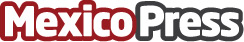 Facebook está probando la publicidad "mid-roll"Ante los bloqueadores de publicidad que tienen los navegadores Mozilla Firefox u Opera Neon, los despacho publicitarios ya encontraron formas de promover productos, a través de las redes sociales y en la versión gratuita de YoutubeDatos de contacto:Nota de prensa publicada en: https://www.mexicopress.com.mx/facebook-esta-probando-la-publicidad-mid-roll Categorías: Comunicación Marketing Dispositivos móviles http://www.mexicopress.com.mx